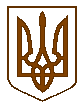 	ВИКОНКОМ  КРИВОРІЗЬКОЇ  МІСЬКОЇ  РАДИДЕПАРТАМЕНТ ОСВІТИ І НАУКИ Н  А  К  А  ЗПро підсумки проведення міського Арт-фестивалю декоративно-вжиткового та образотворчого мистецтв «Барвиста творчість Криворіжжя-2019»На виконання наказу департаменту освіти і науки виконкому Криворізької міської ради від 08.01.2019 №8 «Про проведення міського Арт-фестивалю декоративно-вжиткового та образотворчого мистецтв «Барвиста творчість Криворіжжя-2019», міських виховних програм «Обдаровані діти – майбутнє Криворіжжя» на 2015-2020 роки, «Виховуємо дитину – будуємо країну» для закладів загальної середньої та позашкільної освіти на період 2015-2021 років, з метою розвитку дитячої творчості засобами декоративно-вжиткового та образотворчого мистецтв протягом 2019 року на базі закладів  позашкільної освіти проходили заходи міського Арт-фестивалю декоративно-вжиткового та образотворчого мистецтв «Барвиста творчість Криворіжжя-2019».Департаментом освіти і науки проаналізовано результативність участі учнів, вихованців та педагогів закладів загальної середньої та позашкільної освіти у заходах вищеназваного фестивалю, за підсумками проведення складено відповідну довідку (додаток 1). Виходячи з вищевикладеного,НАКАЗУЮ:Відзначити грамотами департаменту освіти і науки виконкому Криворізької міської ради за перемоги, творчий підхід, високу результативність та активну участь у заходах міського Арт-фестивалю декоративно-вжиткового та образотворчого мистецтв «Барвиста творчість Криворіжжя-2019» вихованців та педагогів закладів загальної середньої та позашкільної освіти (додаток 2).КЗ «Інноваційно-методичний центр» КМР (директор С.Ратєєва, методист Т.Лаліменко) продовжити роботу щодо виявлення, вивчення та популяризації інноваційного педагогічного досвіду за напрямом декоративно-вжиткового та образотворчого мистецтв позашкільної освіти.Керівникам закладів загальної середньої та позашкільної освіти:3.1. Ознайомитися з довідкою за підсумками проведення міського Арт-фестивалю декоративно-вжиткового та образотворчого мистецтв «Барвиста творчість Криворіжжя-2019».3.2. Проаналізувати результати участі закладів освіти в міських, обласних, Всеукраїнських заходах з художньо-естетичного напряму позашкільної освіти у 2019 році (додаток 3).	3.3.Сприяти збереженню та розвитку мережі гуртків художньо-естетичного напряму в закладах освіти міста.         3.4. Створювати умови щодо участі дітей та учнівської молоді у  конкурсах та фестивалях різних рівнів з декоративно-вжиткового та образотворчого мистецтв.	4.Відповідальність за виконання даного наказу покласти на головного спеціаліста відділу дошкільної, загальної середньої, позашкільної освіти, виховної роботи та охорони дитинства департаменту освіти і науки виконкому Криворізької міської ради Г.Мотижинець, контроль – на заступника директора департаменту  освіти і науки виконкому Криворізької міської ради Т. Басову. Директор департаменту                                         Тетяна КріпакГалина Мотижинець  493 08 95Додаток 1до наказу департаменту освіти і науки виконкому Криворізької міської ради від     26.12.2019      №340    ДОВІДКАза підсумками проведення міського Арт-фестивалю декоративно-вжиткового та образотворчого мистецтв «Барвиста творчість Криворіжжя-2019»	У рамках проведення міського Арт-фестивалю декоративно - вжиткового та образотворчого мистецтв «Барвиста творчість Криворіжжя-2019» педагоги, учні та вихованці закладів загальної середньої та позашкільної освіти міста мали змогу реалізувати свої творчі здібності і таланти через участь у 12 міських,обласних, Всеукраїнських конкурсах, виставках.Усього конкурсними заходами Арт-фестивалю було охоплено понад  1900 дітей та учнівської молоді, з них  переможцями та призерами стали 839, з них вихованців закладів позашкільної освіти 563 (додаток 3, таб.1).За підсумками проведення заходів даного фестивалю у першому кварталі 2019 року департаментом освіти було видано наказ від 03.04.2019 №108  «Про підсумки проведення заходів міського Арт-фестивалю декоративно - вжиткового та образотворчого мистецтв «Барвиста творчість Криворіжжя-2019» у І кварталі 2019 року» та нагороджено переможців.Заслуговують на особливу увагу, проведені на високому рівні, міські масові заходи, до участі в яких долучилися керівники гуртків та вихованці закладів загальної середньої та позашкільної освіти міста: виставка-конкурс дитячої творчості «Країна Фантазія», обласний етап конкурсу дитячого малюнку «Різдвяні свята», проведені на базі КПНЗ «ЦДЮТ «Дивосвіт»» КМР (директор С.Бойко);відбірковий етап Всеукраїнської виставки – конкурсу декоративно-вжиткового та образотворчого мистецтв «Знай і люби свій край», що пройшов на базі КПНЗ «ЦДЮТ Металургійного району» КМР (директор Т.Костенко);конкурс малюнків «Моє рідне місто» за темою «Сім чудес Криворіжжя», проведений на базі КПНЗ «ЦДЮТ «Мрія» КМР (директор О.Супрун);відбірковий етап обласного конкурсу «На кращого юного майстра народних ремесел», конкурси малюнків «Шлях до єднання», конкурсу на присвоєння звання «Обдаровані діти – надія Криворіжжя» (номінація «Декоративно-вжиткове та образотворче мистецтва»), проведені на базі КПНЗ «МПДЮТ «Горицвіт» КМР (директор Г.Міланович).У рамках проведення Арт-фестивалю, окрім участі у традиційній виставковій та конкурсній діяльності, учні та вихованці закладів освіти брали участь у відкритих районних заходах: виставці дитячої творчості «Спогади про осінь» на базі КПНЗ «СЮТ Покровського району» КМР, виставці «Лялькова гармонія – 2019» на базі КПНЗ «ЦДЮТ «Гармонія» КМР, конкурсі-бієнале «Світ української вишивки та петриківського розпису» на базі КПНЗ «ЦДЮТ «Терноцвіт» КМР тощо.Активними учасниками міських масових заходів стали вихованці гуртків КПНЗ «МПДЮТ «Горицвіт» КМР, КПНЗ «ЦДЮТ «Дивосвіт» КМР, КПНЗ «ЦДЮТ «Сонях» КМР,КПНЗ «ЦДЮТ Металургійного району» КМР, КПНЗ «ЦДЮТ «Терноцвіт» КМР, КПНЗ «ЦДЮТ «Сузір'я» КМР, КПНЗ «ЦДЮТ «Гармонія» КМР.Найбільшу кількість переможців було підготовлено педагогами КПНЗ «МПДЮТ «Горицвіт» КМР, КПНЗ «ЦДЮТ «Дивосвіт» КМР, КПНЗ «ПДЮТ Центрально-Міського району» КМР, КПНЗ «ЦДЮТ «Сонях» КМР, КПНЗ «ЦДЮТ Металургійного району», КПНЗ «ЦДЮТ «Терноцвіт» КМР, КПНЗ «ЦДЮТ «Мрія» КМР (додаток 3, таб.2). Серед профільних закладів позашкільної освіти у заходах Арт-фестивалю  активними були вихованці та педагоги КПНЗ «СЮТ Довгинцівського району» КМР, КПНЗ «ЦНТТУМ Металургійного району» КМР, КПНЗ «СЮТ Покровського району» КМР, КПНЗ «СЮТ Саксаганського району» КМР, КПНЗ «СЮТ Тернівського району» КМР, КПНЗ «ЦТЕКУМ «Меридіан» КМР.У 2019 році 289 учнів та вихованців закладів загальної середньої та позашкільної освіти, які стали  призерами міського Арт-фестивалю, брали участь в обласних, Всеукраїнських конкурсно-виставкових заходах: «Знай і люби свій край», «На кращого юного майстра народних ремесел», «Різдвяні свята» тощо.Усього в 2019 році вихованці закладів позашкільної освіти в обласних, Всеукраїнських  заходах здобули78 перемоги. Найбільшу кількість перемог вибороли вихованці КПНЗ «МПДЮТ «Горицвіт» КМР,КПНЗ «Дивосвіт» КМР,КПНЗ «ЦДЮТ «Сонях» КМР, КПНЗ «ПДЮТ Центрально-Міського району» КМР, КПНЗ «ЦДЮТ Металургійного району» КМР (додаток 3).Крім того, педагоги та вихованці комплексних закладів позашкільної освіти  стали активними учасниками акції «Великоднє яйце щастя й радість дітям несе», «Весна Рудани», «Єврофест-2019», міжнародного фестивалю козацької пісні, брали участь в обласних та Всеукраїнських методичних заходах.Педагогами, майстрами мистецтва і народних промислів закладів позашкільної освіти міста О.Кощавською, М.Кульнєвою, О.Чернишовою,С.Литовською, М.Дьяченко, Г.Левашкевич, Т.Яценко, В.Безницьким, Н.Паук, В.Водяною, Л.Драченко, О.Литвинчук, Л.Бугай, М.Чичикаловою, Т.Марченко, Ю.Бузу,Т.Яценко, Ю.Біла, О.Яцишина, А.Кулик протягом року були проведені різноманітні майстер-класи, творчі та авторські майстерні з бісероплетіння, лялькарства, глини, кераміки, соломи, писанкарства, петриківського розпису, паперопластики, витинанки, під час яких вони набували нового та ділилися власним досвідом, демонстрували персональні виставки.Плідно та творчо працювали керівники гуртків декоративно-вжиткового та образотворчого мистецтв С.Сєднєва, В.Зінченко, Н.Хрієнко, Т.Яценко, О.Чернишова, І.Сидорова, Н.ЗлиднєваВихованці гуртків шкіл, ліцеїв та гімназій стали активними учасниками (735 учнів) та переможцями (277 учнів) міських і обласних масових заходів (додаток 3, таб.1). Найактивнішими у конкурсно-виставкових заходах художньо-естетичного напряму були учні КЗШ №№ 1, 7,15,17,19,36, 32, 51, 58,65,69,86,109, 114,117,116,119,120,КЗСШ №4,КСШ №107,КПГ,КГ №№91,95, 127,КНВК №81,КПНЛ.Формуванню іміджу закладів сприяло висвітлення досягнень учнівської молоді, педагогів у художньо-естетичному напрямі позашкільної освіти на сайтах департаменту освіти і науки виконкому Криворізької міської ради, відділів освіти виконкомів районних у місті рад, КЗ «ІМЦ» КМР, у телепередачах ТРК «Рудана», «Перший міський», на Facebook тощо. Питання щодо подальшого розвитку художньо-естетичного напряму в закладах загальної середньої та позашкільної освіти знаходиться на постійному контролі в департаменті освіти і науки виконкому Криворізької міської ради.Додаток 2до наказу департаменту освіти і науки виконкому Криворізької міської радивід     26.12.2019      №340   Список переможцівміського конкурсу малюнків «Моє рідне місто»(тема «7 чудес Криворіжжя») міського Арт-фестивалю декоративно-вжиткового та образотворчого мистецтв «Барвиста творчість Криворіжжя-2019»  Номінація «Живопис»Молодша групаТеслюк Дар'я, вихованка гуртка «Дизайн на склі» КПНЗ ЦДЮТ «Гармонія» КМР, робота «Магічні кар'єри Криворіжжя», кер. Г.Теслюк.Власова Анастасія, учениця 1 класу КЗШ №92 Інгулецького району, робота «Квітковий годинник», кер.А.Снєгова.Тітарага Дар'я, учениця 3 класу КЗШ №92 Інгулецького району, робота «Залізна міць Кривбасу», кер. О.Зімакова.Табакан Анастасія, вихованка студії «Креативний дизайн» КЗШ №15 Металургійного району, робота «Георгіївська дзвіниця», кер. Т.Коломоєць.Приймак Анастасія, вихованка студії «Креативний дизайн» КЗШ №15 Металургійного району, робота «Квітковий годинник», кер. Т.Коломоєць.Воробйова Євгенія, вихованка студії «Креативний дизайн» КЗШ №15 Металургійного району, робота «Човникова станція», кер. Т.Коломоєць.Попова Дарина, вихованка ХС «Палітра» КПНЗ «ПДЮТ «Дивосвіт» КМР, робота «Козак Ріг», кер. Л.Кам'янська.Скворцова Кіра, вихованка гуртка «Арт-лабораторія» КЗШ №120 Саксаганського району, робота «Саксаганські краєвиди»», кер. А.Лабунський.Кістян Уляна, учениця КЗСШІ №7 Саксаганського району, робота «Перлина міста мого» , кер. З.Целобанова.Якименко Вікторія, учениця КЗСШІ №7 Саксаганського району, робота «Перлина міста мого» , кер. З.Целобанова.Данильченко Даяна, вихованка гуртка «Арт-студія» КПНЗ «ПДЮТ Центрально-Міського району» КМР, робота «Я малюю красу міста», кер. Ю.Бузу.Данильченко Мелана, вихованка гуртка «Арт-студія» КПНЗ «ПДЮТ Центрально-Міського району» КМР, робота «Подорож  Даяни і Мелани рідним містом», кер. Ю.Бузу.Середня групаЮркович Вікторія, вихованка гуртка «Art-майстер» КПНЗ ЦДЮТ «Дружба» КМР, робота «Човникова станція», кер. Н.Давиденко.Александрова Тетяна, вихованка гуртка «Ф-Арт» КЗШ №108 Довгинцівського району, робота «Дзвіниця», кер. Ю.Буряк.Токар Марія, вихованка гуртка ОТМ «Натхнення» КПНЗ ЦДЮТ «Ріднокрай» КМР, роботи «Біле каміння», «Ботанічний сад», кер. О.Онищенко.Власенко Дар'я, учениця  4 класу КЗШ № 82 Інгулецького району, робота «Місто довжиною в життя», кер. А.Ляса. Ющук Валерія, вихованка ЗХК МАНМ «Килимарство» КПНЗ «ЦДЮТ Металургійного району» КМР, робота «Стежками рідного краю», кер. С.Горпинюк.Голінєва Наталія, вихованка ЗХК МАНМ «Килимарство» КПНЗ «ЦДЮТ Металургійного району» КМР, робота «Перлина країни», кер. С.Горпинюк.Мотижинець Данило, вихованець гуртка «Колаж» КПНЗ «ЦДЮТ Металургійного району» КМР, робота «На скелях МОДРу», кер. Н.Хрієнко.Бородавко Анастасія, учениця 6 класу КНТМЛ №16 Металургійного району, робота «Моє Криворіжжя», кер. Н.Мінервіна.Лахно Марія, учениця 7 класу КЗШ №75 Металургійного району, робота «Повертаємося до святинь», кер. М.Горсітманова.Різниченко Назар, учень  8 класу КЗШ №69 Металургійного району, робота «Найчарівніше місце рідного краю», кер. Т.Перфілова.Швидка Марія, вихованка ХС «Палітра» КПНЗ «ПДЮТ «Дивосвіт» КМР, робота «Площа 30-річчя Перемоги», кер. Л.Кам'янська.Темченко Марія, вихованка НХК СОМ «Журавочка» КПНЗ «МПДЮТ «Горицвіт» КМР, робота «Квітне бузок у ботанічному саду», кер. О.Кощавська.Книшова Аліна, вихованка гуртка «Чарівна майстерня» КПНЗ «МПДЮТ «Горицвіт» КМР, робота «Циркова вистава», кер. Н.Чередниченко.Панасюк Олег, вихованець гуртка «Heppi АРТ» КПНЗ «МПДЮТ «Горицвіт» КМР, робота «Кадри мого міста», кер. В.Сокирська.Гаврюк Аліна, вихованка гуртка КПНЗ «ЦТКЕУМ «Мандрівник» КМР, робота «Спасо-Преображенський Кафедральний собор», кер. К.Ментюкова.Марусєва Євгенія, вихованка гуртка «Чарівні фарби» КЗШ №119 Саксаганського району, робота «Козак Ріг», кер. Ж.Андрєєва.Приходько Єва, вихованка гуртка «Барви творчості» КПНЗ «ЦДЮТ «Сузір'я» КМР, робота «Спасо-Преображенський собор», кер. О.Севідова.Перченко Анна,  учениця 6 класу КЗШ № 116 Тернівського району, робота «Квітковий годинник», кер. С.Ільченко.Старша групаПришедько Жанна, вихованка гуртка «Ф-Арт» КЗШ №108 Довгинцівського району, робота «Водограй», кер. Ю.Буряк.Афанасьєва Олександра, вихованка студії ОТМ «Мрія» КПНЗ «МПДЮТ «Горицвіт» КМР, робота «Будинок міського цирку», кер. Г.Стрєльцов.Номінація «Графіка»Молодша групаБуряк Катерина, учениця 4 класу КЗШ №108 Довгинцівського району, робота «Квітковий годинник», кер. Ю.Буряк.Юськевич Ольга, учениця 4 класу КЗСШ №4 Металургійного району, робота «Собори Криворіжжя», кер. Т.Троценко.Козик Валерія, вихованка гуртка «Арт-лабораторія» КЗШ №120 Саксаганського району, робота «Криворізька дзвіниця», кер. А.Лабунський.Митюк Руслан, вихованець гуртка «Арт-лабораторія» КЗШ №120 Саксаганського району, робота «Меморіал»», кер. А.Лабунський.Мартинова Ганна, вихованка гуртка «Арт-лабораторія» КЗШ №120 Саксаганського району, робота «Собор», кер. А.Лабунський.Середня групаБондарев Валерій, вихованець гуртка «Чарівний олівець» КЗШ №130 Довгинцівського району, робота «Вулицями мого міста», кер. Ю.Янович.Кущ Михайло,  вихованець гуртка «Ф-Арт» КЗШ №108 Довгинцівського району, робота «Райони міста», кер. Ю.Буряк.Жеребцова Єлизавета, вихованка гуртка «Юний дизайнер» КПНЗ «ЦНТТУМ Металургійного району» КМР, робота «Пам'ятник чорнобильцям», кер. О.Яцишина.СвинаренкоМилана, вихованка гуртка «Колаж» КПНЗ «ЦДЮТ Металургійного району» КМР, робота «Нічне місто», кер. Н.Хрієнко.Жаворокова Анастасія, учениця 6 класу КНТМЛ №16 Металургійного району, робота «Георгіївська дзвіниця», кер. Н.Мінервіна.Замула Яна, вихованка гуртка «Веселка» КГ №95 Металургійного району, робота «Вечір над КРЕСом», кер. К.Темченюк.Півньова Поліна, вихованка гуртка «Палітра» КЗСШ №4 Металургійного району, робота «Моє Криворіжжя», кер. Т.Троценко.Овчаренко Єлизавета, вихованка ЗХК МАНМ «Килимарство» КПНЗ «ЦДЮТ Металургійного району» КМР, робота «Кривий Ріг – моє місто», кер. С.Горпинюк.Свічкарьова Софія, вихованка гуртка «Творча палітра» КГ №91 Саксаганського району, робота «Кривий Ріг-моє місто», кер. О.Лавріненко.Черкас Олександра, учениця 7 класу КЗШ 110 Тернівського району, робота «Кривий Ріг – сучасне місто», кер. І.Корнієнко.Старша групаТравнікова Яна, вихованка гуртка «Палітра» КПГ Довгинцівського району, роботи «Швидкісний трамвай», «Кар'єрне озеро», кер. І.Янчевська.Бурлака Анна, вихованка гуртка «Палітра» КПГ Довгинцівського району, роботи «Я люблю Кривий Ріг», кер. І.Янчевська.Мордовець Аліна, вихованка гуртка «Барви творчості» КПНЗ «ЦДЮТ «Сузір'я» КМР, робота «Нічний Кривий Ріг», кер. О.Севідова.Любченко Єлизавета, учениця 9 класу КЦМГ Центрально-Міського району, робота «Дорога до храму», кер. О.Колмакова.Список педагогів на відзначення грамотами департаменту освіти і науки виконкому Криворізької міської ради за творчий підхід, високу результативність та активну участь у заходах міського Арт-фестивалю декоративно-вжиткового та образотворчого мистецтв «Барвиста творчість Криворіжжя-2019»  Кощавська Ольга Федорівна, керівник НХК студії ОТМ «Журавочка» КПНЗ «МПДЮТ «Горицвіт» КМР.Кульнєва Мар'яна Костянтинівна, керівник НХК студії ОТМ «Журавочка» КПНЗ «МПДЮТ «Горицвіт» КМР.Чернишова Олена Іванівна, керівник ЗХК гуртка «Рукоділля»КПНЗ «МПДЮТ «Горицвіт» КМР.Литовська Світлана Михайлівна, керівник гуртка «Писанкова майстерня» КПНЗ «МПДЮТ «Горицвіт» КМР.Дьяченко Марина Павлівна, керівник гуртка «Народна іграшка» КПНЗ «ЦДЮТ «Гармонія» КМР.Левашкевич Галина Геннадіївна, керівник гуртка «Виготовлення сувенірів з бісеру» КПНЗ «ЦДЮТ «Гармонія» КМР.Яценко Тетяна Никифорівна, керівник творчого об'єднання  «Декоративне мистецтво» КПНЗ «ПДЮТ Центрально-Міського району» КМР.Безницький Вадим Миколайович, керівник ЗХК гуртка паперопластики «Папірус» КПНЗ «ЦДЮТ «Дивосвіт» КМР.Паук Наталія Віталіївна, керівник гуртка «Лялька» КПНЗ «ЦДЮТ «Сонях» КМР.Водяна Інна Миколаївна, керівник гуртка «Петриківський розпис» КПНЗ «ЦДЮТ «Сонях» КМР.Драченко Людмила Михайлівна, керівник гуртка «Писанкарство»КПНЗ «ЦДЮТ «Сонях» КМР.Литвинчук Ольга Михайлівна, керівник ЗХК гуртка «Кераміка» КПНЗ «СЮТ Тернівського району» КМРБугай Любов Миколаївна, керівник гуртка «Чарівне рукоділля» КПНЗ «ЦДЮТ «Терноцвіт» КМР.Чичикалова Марія Юріївна, керівник гуртка «Інтер'єрна іграшка» КПНЗ «ЦДЮТ «Мрія» КМР.Марченко Тетяна Валеріївна, керівник гуртка «Виготовлення іграшок-сувенірів» КПНЗ «ПДЮТ Центрально-Міського району» КМР.Бузу Юлія Сергіївна, керівник гуртка «Арт-студія» КПНЗ «ПДЮТ Центрально-Міського району» КМР.Яцишина Оксана Володимирівна, керівник гуртка «Юний дизайнер» КПНЗ «ЦНТТУМ Металургійного району» КМР.Біла Юліана Ігорівна, керівник гуртка «Світ гобелену» КПНЗ «ПДЮТ Центрально-Міського району» КМР.Кулик Алла Миколаївна, керівник гуртка «Виготовлення сувенірів» КПНЗ «СЮТ Покровського району» КМР.Сєднєва Світлана Арнольдівна, керівник ЗХК студії ОТМ «Творча майстерня» КПНЗ «ЦДЮТ «Сонях» КМР.Зінченко Вадим Іванович, керівник художньої студії «Палітра» КПНЗ «ЦДЮТ «Дивосвіт» КМР.Хрієнко Ніна Георгіївна, керівник гуртка «Колаж» КПНЗ «ЦДЮТ Металургійного району» КМР.Сидорова Інна Анатоліївна, керівник гуртка «Колобок» » КПНЗ «ЦДЮТ «Дивосвіт» КМР.Злиднєва Надія Василівна, керівник гуртка «Образотворче мистецтво» КПНЗ «Гармонія» КМР.Список закладів позашкільної освіти на відзначення грамотами за високу результативність у заходах  міського Арт-фестивалю декоративно-вжиткового та образотворчого мистецтв «Барвиста творчість Криворіжжя-2019»Педагогічні колективи: КПНЗ «МПДЮТ «Горицвіт» КМР (директор Г.Міланович);КПНЗ «ЦДЮТ «Мрія» КМР (директор О.Супрун);КПНЗ «ЦДЮТ «Дивосвіт» КМР (директор С.Бойко);КПНЗ «ЦДЮТ   «Сонях» КМР (директор О.Ковтун);КПНЗ «ПДЮТ Центрально-Міського району» КМР (директор Г.Приходько).Додаток 3до наказу департаменту освіти і наукивиконкому Криворізької міської ради від 26.12.2019   №340Таблиця участі та результативності  закладів позашкільної освіти в міському Арт- фестивалі  декоративно-вжиткового та образотворчого мистецтв "Барвиста творчість Криворіжжя -2019" (міський рівень)*Участь – 5 бал.     III місце – 10 бал.            II місце – 11 бал.            I місце – 12 бал.       (к) - команда  (10, 11, 12 б.)Таблиця участі та результативності  закладів позашкільної освіти в міському Арт- фестивалі  декоративно-вжиткового та образотворчого мистецтв "Барвиста творчість Криворіжжя -2019"  (міський рівень) продовження*Участь – 5 бал.     III місце – 10 бал.            II місце – 11 бал.            I місце – 12 бал.       (к) - команда  (10, 11, 12 б.)Таблиця участі та результативності  закладів позашкільної освіти в міському Арт- фестивалі  декоративно-вжиткового та образотворчого мистецтв "Барвиста творчість Криворіжжя -2019"  (обласний  рівень)*Участь –10 бал.     III місце – 20 бал.            II місце – 22 бал.            I місце – 24 бал.       (к) - команда  (20, 22, 24 б.)Таблиця участі та результативності учнів та вихованців закладів загальної середньої та позашкільної освіти у заходах міського Арт-фестивалю декоративно-вжиткового та образотворчого мистецтв «Барвиста творчість Криворіжжя-2019»Таблицяучасті та результативності учасників  закладів позашкільної освіти  у заходах міського Арт-фестивалю декоративно-вжиткового та образотворчого мистецтв «Барвиста творчість Криворіжжя-2019»26.12.2019м.Кривий Ріг                              № 340Заклад позашкільної освітиЗаклад позашкільної освіти22.02.2019Виставка-конкурс дитячої творчості «Країна Фантазія»22.02.2019Виставка-конкурс дитячої творчості «Країна Фантазія»22.02.2019Виставка-конкурс дитячої творчості «Країна Фантазія»22.02.2019Виставка-конкурс дитячої творчості «Країна Фантазія»22.03.2019Міський етап Всеукраїнської виставки-конкурсу ДВМ і ОТМ «Знай і люби свій край»22.03.2019Міський етап Всеукраїнської виставки-конкурсу ДВМ і ОТМ «Знай і люби свій край»22.03.2019Міський етап Всеукраїнської виставки-конкурсу ДВМ і ОТМ «Знай і люби свій край»22.03.2019Міський етап Всеукраїнської виставки-конкурсу ДВМ і ОТМ «Знай і люби свій край»17.05.2019Конкурс малюнків «Моє рідне місто»17.05.2019Конкурс малюнків «Моє рідне місто»17.05.2019Конкурс малюнків «Моє рідне місто»17.05.2019Конкурс малюнків «Моє рідне місто»20.09.2019Міський етап обласного конкурсу «На кращого майстра народних ремесел»20.09.2019Міський етап обласного конкурсу «На кращого майстра народних ремесел»20.09.2019Міський етап обласного конкурсу «На кращого майстра народних ремесел»20.09.2019Міський етап обласного конкурсу «На кращого майстра народних ремесел»Заклад позашкільної освітиЗаклад позашкільної освітиУчастьIIIIIIУчастьIIIIIIУчастьIIIIIIУчастьIIIIII1.КПНЗ «МПДЮТ «Горицвіт» КМР2208011084205--33660--4830--722.КПНЗ «ЦДЮТ «Дружба» КМР30-11-30--2410--1230--723.КПНЗ «ЦДЮТ «Гармонія» КМР8560--70--965--12----4.КПНЗ «ЦДЮТ «Мрія» КМР4530114840--72--------5.КПНЗ «ЦДЮТ «Ріднокрай» КМР452033-50--4810--2420---6.КПНЗ «ЦДЮТ Металургійного району» КМР145100771290--19240--6030--727.КПНЗ «ЦДЮТ «Дивосвіт» КМР1555044132110--24020--2415---8.КПНЗ «ЦДЮТ «Сонях» КМР150406696160--19215---15---9.КПНЗ «ЦДЮТ «Терноцвіт» КМР8030333630--48----45--7210.КПНЗ «ЦДЮТ «Сузір’я» КМР6510111255--2415--2415---11.КПНЗ «ПДЮТ Центрально-Міського району» КМР165408896120--16825--2430--7212.КПНЗ «ЦПО «Зміна» КМР6520331255--72--------13.КПНЗ «ЦХЕТДЮ «Орфей» КМР15---20---15---15---14.КПНЗ «ЦДЮТ «Веселка» КМР15---------------Заклад позашкільної освітиЗаклад позашкільної освіти19.04.2019Конкурс ДВМ і ОТМ «Весна Рудани»19.04.2019Конкурс ДВМ і ОТМ «Весна Рудани»19.04.2019Конкурс ДВМ і ОТМ «Весна Рудани»19.04.2019Конкурс ДВМ і ОТМ «Весна Рудани»26.04.2019Конкурс на присвоєння звання «Обдаровані діти-надія Криворіжжя»26.04.2019Конкурс на присвоєння звання «Обдаровані діти-надія Криворіжжя»26.04.2019Конкурс на присвоєння звання «Обдаровані діти-надія Криворіжжя»26.04.2019Конкурс на присвоєння звання «Обдаровані діти-надія Криворіжжя»15.10.2019Конкурс малюнків «Шлях до єднання»15.10.2019Конкурс малюнків «Шлях до єднання»15.10.2019Конкурс малюнків «Шлях до єднання»15.10.2019Конкурс малюнків «Шлях до єднання»30.10.2019Міський етап дитячого малюнку «Різдвяні свята»30.10.2019Міський етап дитячого малюнку «Різдвяні свята»30.10.2019Міський етап дитячого малюнку «Різдвяні свята»30.10.2019Міський етап дитячого малюнку «Різдвяні свята»ВСЬОГОЗаклад позашкільної освітиЗаклад позашкільної освітиУчастьIIIIIIУчастьIIIIIIУчастьIIIIIIУчастьIIIIII1.КПНЗ «МПДЮТ «Горицвіт» КМР355--26410--2475--1285--1561040/11862.КПНЗ «ЦДЮТ «Дружба» КМР60--72-------5---165/1913.КПНЗ «ЦДЮТ «Гармонія» КМР100--144----15--365--12280/3604.КПНЗ «ЦДЮТ «Мрія» КМР70--845--12-------160/2575.КПНЗ «ЦДЮТ «Ріднокрай» КМР50--24-------5---180/1496.КПНЗ «ЦДЮТ Металургійного району» КМР50--245--12---10--36370/5857.КПНЗ «ЦДЮТ «Дивосвіт» КМР140--96----20--2430--72490/6828.КПНЗ «ЦДЮТ «Сонях» КМР20----------100--144460/5389.КПНЗ «ЦДЮТ «Терноцвіт» КМР90--605--125--1215--12270/31510.КПНЗ «ЦДЮТ «Сузір’я» КМР10-------20----60--48260/12911.КПНЗ «ПДЮТ Центрально-Міського району» КМР60--725--125--1225--48435/63212.КПНЗ «ЦПО «Зміна» КМР55--24----5------180/16113.КПНЗ «ЦХЕТДЮ «Орфей» КМР25-------20--4820--48130/9614.КПНЗ «ЦДЮТ «Веселка» КМР10---------------25/-Заклади позашкільної освітиЗаклади позашкільної освітиОбласний етап Всеукраїнської виставки-конкурсу ДВМ і ОТМ «Знай і люби свій край»Обласний етап Всеукраїнської виставки-конкурсу ДВМ і ОТМ «Знай і люби свій край»Обласний етап Всеукраїнської виставки-конкурсу ДВМ і ОТМ «Знай і люби свій край»Обласний етап Всеукраїнської виставки-конкурсу ДВМ і ОТМ «Знай і люби свій край»Конкурс «На кращого майстра народних ремесел»Конкурс «На кращого майстра народних ремесел»Конкурс «На кращого майстра народних ремесел»Конкурс «На кращого майстра народних ремесел»Конкурс малюнків «Різдвяні свята»Конкурс малюнків «Різдвяні свята»Конкурс малюнків «Різдвяні свята»Конкурс малюнків «Різдвяні свята»Всеукраїнський конкурс ДВМ і ОТМ «Знай і люби свій край»Всеукраїнський конкурс ДВМ і ОТМ «Знай і люби свій край»Всеукраїнський конкурс ДВМ і ОТМ «Знай і люби свій край»Всеукраїнський конкурс ДВМ і ОТМ «Знай і люби свій край»ВСЬОГОУчастьIIIIIIУчастьIIIIIIУчастьIIIIIIУчастьIIIIII1.КПНЗ «МПДЮТ «Горицвіт» КМР280--21610---13020--6080-48480/3645.КПНЗ «ЦДЮТ «Дружба» КМР20--24------------20/242.КПНЗ «ЦДЮТ «Гармонія» КМР80-------10-------90/-1.КПНЗ «ЦДЮТ «Мрія» КМР60-----------2040--80/406.КПНЗ «ЦДЮТ «Ріднокрай» КМР40--24------------40/243.КПНЗ «ЦДЮТ Металургійного району» КМР160--7210---3020------200/1927.КПНЗ «ЦДЮТ «Дивосвіт» КМР200--144----60-22-2040--280/2064.КПНЗ «ЦДЮТ «Сонях» КМР160--96----12020--20--48300/1643.КПНЗ «ЦДЮТ «Терноцвіт» КМР40--7210----10-------60/725.КПНЗ «ЦДЮТ «Сузір’я» КМР20-------40-------60/-8.КПНЗ «ПДЮТ Центрально-Міського району» КМР140--9620-44-40-------200/1402.КПНЗ «ЦПО «Зміна» КМР60--48------------60/484.КПНЗ «ЦХЕТДЮ «Орфей» КМР--------40-------40/-6.КПНЗ «ЦДЮТ «Веселка» КМР-----------------№з/пРівеньКількість заходівЗПОЗПОЗЗСОЗЗСОВСЬОГОВСЬОГО№з/пРівеньКількість заходівучасть (чол.) переможців (чол.)участь (чол.) переможців (чол.)участь (чол.) переможців (чол.)1.Міський1297850965125216297612.Обласний, Всеукраїнський1220554842428978ВСЬОГО:11835637352771918839№ з/пЗакладиМіські заходиучасть/ переможці(бали)Сума балівОбласні, Всеукраїнські заходиучасть/ переможці(бали)Сума балівВсього(сума балів)1.КПНЗ «МПДЮТ «Горицвіт» КМР1040/11862226480/36484430702.КПНЗ «ЦДЮТ «Дружба» КМР165/19135620/24444003.КПНЗ «ЦДЮТ «Гармонія» КМР280/36064090/-907304.КПНЗ «ЦДЮТ «Мрія» КМР160/25741780/401205375.КПНЗ «ЦДЮТ «Ріднокрай» КМР180/14932940/24643936.КПНЗ «ЦДЮТ Металургійного району» КМР370/585955200/19229212477.КПНЗ «ЦДЮТ «Дивосвіт» КМР490/6821172280/20648616588.КПНЗ «ЦДЮТ «Сонях» КМР460/538998300/16446414629.КПНЗ «ЦДЮТ «Терноцвіт» КМР270/31558560/7213271710.КПНЗ «ЦДЮТ «Сузір’я» КМР260/12938960/-6044911.КПНЗ «ПДЮТ Центрально-Міського району» КМР435/6321067200/140340140712.КПНЗ «ЦПО «Зміна» КМР180/16134160/4810844913.КПНЗ «ЦХЕТДЮ «Орфей» КМР130/9622640/-4026614.КПНЗ «ЦДЮТ «Веселка» КМР25/-25-/--25